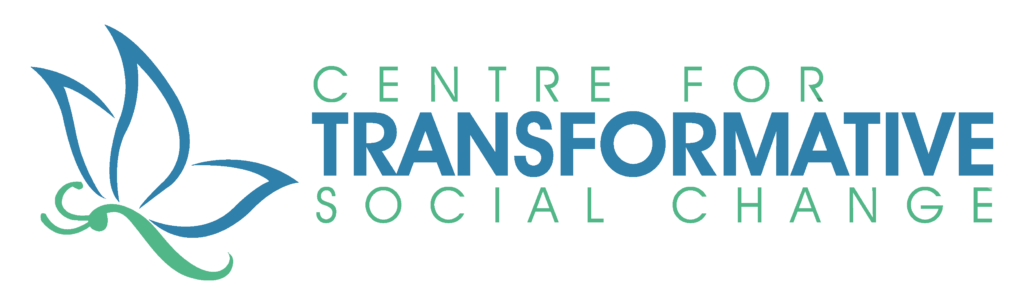 Membership ApplicationTo apply for membership please fill out information listed below. Prospective members interested in joining our organization are entitled to the following incentives:Access to educational materials such as programming, research-based training manual, and academic publications through CCTSCReduced pricing to educational conferencesParticipation in community-based projectsMember Contact InformationTell Us About Yourself…      Student	Community Partner/ ProfessionalWhich University/Organization are you associated with? _______________________________If a student, what is your major and program? _______________________________________Payment Details      $10.00 Annual membership fee      Cash     	Credit Card	Signature: ____________________           Date: ____________________Please submit the form to: aqeel.saeid@cctsc.caTitle     Mr	    Mrs	     Miss           MsNameBirth DateAddressTown/CityProvincePostal CodePhone NumberEmail AddressOccupation